To complete this exercise, you need dictation tool in your Word document. Make sure that the language of dictation in Finnish. Move then the cursor in the end of a phrase, activate dictation, and read aloud the phrase. Does your phrase look similar to the original one?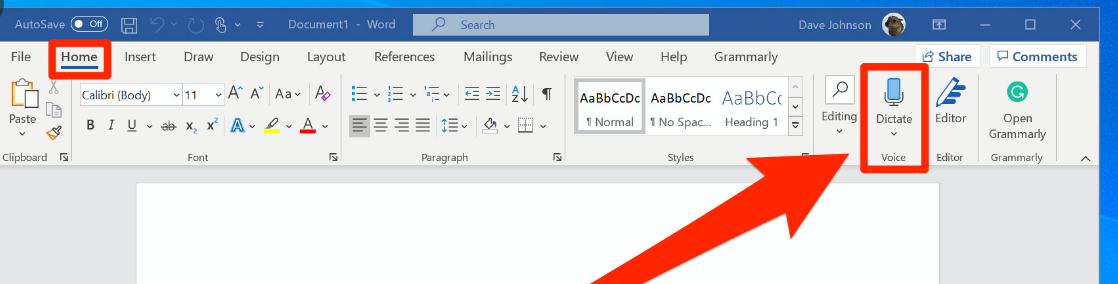 1. Moi! Mitä kuuluu?2. Minkä maalainen hän on?3. Minä puhun suomea, englantia ja ranskaa. 4. Asutko sinä Helsingissä.5. Oletko sinä opiskelija?6. Anteeksi, minä en ymmärrä.7. Yksi kahvi, kiitos. 8. Minä olen Ville. Hauska tutustua!9. Nähdään maanantaina!